Mål engelska Magic! 5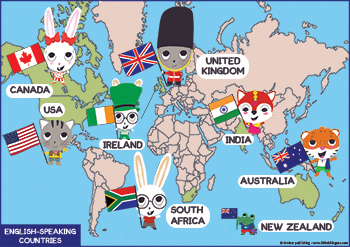 Chapter 6-10När vi har arbetat med detta arbetsområde ska du:Kunna lyssna på, tolka och förstå innehållet i tydligt talad engelska samt kunna läsa och förstå kortare texter som handlar om vardagsnära situationer t ex telefonsamtal, tidningsord, åsikter, fritidssysselsättning samt enklare fakta om sevärdheter.Kunna förstå beskrivningar och följa muntliga och skriftliga instruktioner 
t ex klassrumsfraser samt instruktioner till uppgifter.Kunna återberätta en text med hjälp av stödord. Förstå och kunna använda ord för kläder, kroppsdelar och fritidssysselsättningar samt artighetsfraser.Känna till några fakta om USA.Kunna välja ut information från ett avgränsat urval av skriftliga källor samt använda materialet i en egen text som presenteras för några klasskamrater.Känna till grundläggande grammatiska regler för genitivform (Gopal´s ), pluralformer (one foot – two feet), framtid (going to), dåtid (I walked to school) samt kunna använda omskrivningar med hjälp av do/does (Does she like…?)
Undervisning:Gemensamma genomgångar, läs- och hörförståelseövningar, skrivövningar, dialoger och muntliga diskussioner, grammatikträning, instuderingsfrågor, digitala övningar.